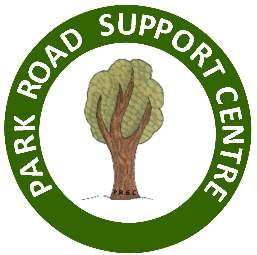 Park Road support CentreExternal visits PolicyIntroductionOff-site visits/activities are arranged by Park Road Support Centre and would normallytake place outside the establishment grounds. Teaching staff, and staff workingwith children and young people believe that off-site activities can supplement and enrichtheir education by providing experiences that would otherwise be impossible. All off-siteactivities must serve an educational purpose, enhancing and enriching our children'slearning experiences.In this policy, we seek to establish a clear and coherent structure for the planning andevaluation of our off-site visits in order to manage and minimise risk, ensuring the safetyand health of all pupils at all times. Within these limits, we seek to make our visits availableto all pupils and wherever possible to make them accessible to those with disabilities.2. Aims and ObjectivesThe aims of our off-site visits are to:• enhance curricular and recreational opportunities for our pupils;• provide a wider range of experiences for our pupils than could be provided on theCentre site alone;• promote the independence of our children as learners, and enable them to grow anddevelop in new learning environments.Curriculum LinksFor each subject in the curriculum, there is a corresponding programme of activities thatmay include visits to specialist venues. All activities should be in line with guidancepublished by the Local Authority.Residential ActivitiesResidential visits enable children and young people to take part in a wider range ofoutdoor and adventurous activities. Residential visits must only be undertaken with theendorsement of the Local Authority.3. External Visit Co-ordinator (EVC)The Head of Centre will ensure that it has a trained External Visit Co-ordinator. The EVC will be involved in the planning and management of all off-site visits.The EVC will:• ensure that risk assessments are completed and, when appropriate, individual safetyplans and safe working practices.• support the governing body in any decision on approval.• assign competent staff to lead and help with trips.• verify that all accompanying adults have been DBS checked if required.• make sure that all consent and medical forms are obtained.• keep records of visits and provide after-visit evaluation to aid future visits.The school’s trained EVCs are:Ben O’Shea and Vaughan O’Nions4. How Visits Are AuthorisedStaff proposing to arrange an off-site activity must seek and obtain the approval of the EVC in advance.Category A Visits/ActivitiesApproval for Category A visits and activities, has been delegated tothe EVC. Head of Centre must review delegation arrangements annually as part of Health and Safety Policy for the centre.Category B Visits/ActivitiesApproval for Category B visits or activities must be obtained from the Head of Centrebefore they take place. Endorsement is also required from the Outdoor Education Adviser for the Local Authority.Classification of External Visits:Categories A, B and C (Duke of Edinburgh Award) visits and activities, Notification,Approval and Endorsement clarification is available in the Outdoor Education and ExternalVisits Website or via the link below:https://slp.somerset.gov.uk/sccoea/default.aspxPlanning a Visit or ActivityThe Visit Leader must ensure that the visit or activity is planned in advance and withinsubmission time to ensure approval is granted. A visit leader checklist (Appendix 2) can act as a prompt to ensure activities are thoroughly planned.When planning Category A activities, a record of the trip and relevant risk assessments should be held in the trips and visits file.Category B and C activities should be carried out using the European EducationConsultants (EEC) Health and Safety Management system for Risk and Educational Visitmanagement as the system provides on-line approval for the establishment’s EVC andLocal Authority endorsement.Link to EEC:https://www.eeclive.co.uk/public/plogon.asp?aid=14Link to Outdoor Education and External Visits Website:https://slp.somerset.gov.uk/sccoea/default.aspxVisit Information collection sheet (Appendix 1) – to be held in fileThe visit plan for intended visits must include the following:• risk assessments for transport, site of visit and activities;• curriculum objectives• supervision/pupil ratios• itinerary• supervisory details• emergency contact details.Risk Assessment – held in fileAll relevant risk assessments must be carried out by the Visit Leader before any proposedvisit or activity takes place. Existing risk assessments should be checked to ensure thatthey are still suitable and sufficient.Generic risk assessments are produced by the EVC and/or competent staff for use by allstaff members and these are reviewed regularly.EEC provides comprehensive frameworks for venues and activities and should be used forvisit/activity planning. Support is offered to staff that do not have the relevant skills toproduce a risk assessment. For more complex activities and visits, support is availablefrom the Health and Safety Department at Somerset County Council.The EVC checks that all risk assessments are in place before an activity/visit is authorised.A copy of the risk assessment or safe working procedures is to be given to all adultssupervising the visit/activity.TransportRisk assessments must be carried out for the mode of transport. When hiring a coach orminibus, only use companies that have been endorsed by Transporting Somerset.If using a self-drive minibus whether, owned, leased or hired, drivers must have receivedtraining within the last four years through Transporting Somerset. Please contact theDriver Training Coordinator on 01823 358133 for further information.If using staff vehicles, ensure that Driver Risk Assessment (F14a) has been completedbefore visit.Using vehicles belonging to parents is discouraged. Communication with ParentsThe parents of young people taking part in an off-site activity should be provided with allappropriate information about the intended visit. Parents must give their permission inwriting before a child can be involved in any off-site activities.5. Further Health and Safety ConsiderationsAdults accompanying the group(s) on the visit/activity must be informed of the emergencyprocedures by the Visit Leader and provided with an emergency telephone number. Thiswill normally be the establishment number, but where an activity extends beyond thenormal working day, the telephone number of a designated emergency contact should beprovided.The School/establishment Office to be provided with a list of everyone, pupils and adults,travelling with the group, together with a copy of the itinerary for the activity (print out of thesummary sheet from software).The safety of the group(s), especially the pupils, is of paramount importance. During theactivity, the Visit Leader must take whatever steps are necessary to ensure that safety.This involves taking note of any information provided by medical questionnaire returns,and ensuring that pupils are both safe, well and looked after at all times.Prior to an activity, if it is felt that the behaviour of an individual pupil is likely tocompromise the safety of others, the Visit Leader should discuss with the Principalmeasures to put in place to enable the pupil to take part, especially if part of thecurriculum. An example of these measures could be an Individual Safety Plan supportingextra supervision.6. Monitoring and ReviewThis policy is monitored by the appropriate scrutineer and will be reviewed every two years, or before if necessary.Signed: Date:7. Further Guidance and Help• Health & Safety Executive: School trips and outdoor learning activities• http://www.hse.gov.uk/services/education/school-trips.pdfReviewed: Summer 2018Next Review Date: September 2019